05.10Мир природы и человека3Евдокимова Ю.В.Сравнение растенийАртём, сегодня на уроке ты узнаешь о разнообразии растений.Пройди по ссылке, посмотри видеоурок https://www.youtube.com/watch?v=YpCvZCQTj2U&feature=emb_logo После просмотра, запиши в тетради, какие группы растений бывают, и приведи по два примера в каждой группе.05.10Математика3 ОВЗТрофимова Л.В.Меры времени: неделя, сутки. 1.Добрый день!  Запиши в тетради число 5 октября. Классная работа. И тему урока: Меры времени: неделя, сутки, отступив от домашней работы 4 клеточки вниз.2. Ты уже знаешь какие есть меры стоимости (рубль, копейка) ,меры длины (см., дм.) и меры массы (кг., гр., л.)3. Математический диктант. Запиши и реши. 5р.+2р.=                                                10см.+5см.=10р.+1р.=                                              16см.+5см.=12р.-2р.=                                                6р.+10р.=14р.-1р.=                                                1р.+17р.=7см.+3см.=                                            10см.+10 см=10см.-1см.=                                            20л.-1л.=4.Сегодня на уроке будем учиться называть меры времени и сравнивать их.5. Устно номер 39 на с.22Номер 40 выполни письменно. Номер 41 письменно.6. Физминутка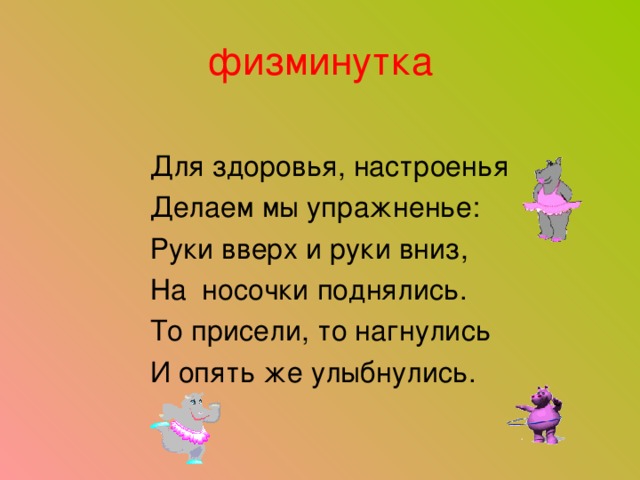 7. Номер 44 письменно.8. Итак, что сегодня нового узнал на уроке? В чем были трудности, а что было легко запомнииь?9. Домашнее задание. С.22 № 42 и с. 23 № 45 – устно, с.23 № 47 – письменно. Подготовиться к контрольной работе по пройденным темам.Урок окончен. До свидания.